The Russians Discover a Spy Tunnelin Berlin, 1956Espionage during the Cold WarPrinter Friendly Version >>>In the early 1950s the Red Army had 30 divisions based in Germany. What were the Soviets up to? Did they plan to invade Western Europe? British and American efforts to answer these questions had been stymied by their inability to crack the Russian military and diplomatic codes. The British and Americans desperately desired information that would provide an early warning of any Soviet attack. They devised an audacious plan to get it. They would build a quarter-mile-long tunnel from Berlin's American sector to the city's Soviet sector and tap into the underground telephone cables that carried conversations to and from Soviet military headquarters.CIA Director, Allen Dulles, approved the top-secret plan in January 1954. It would be a joint CIA and British SIS operation. Work began immediately. Cover was provided by building a new facility next to a Berlin airport close to the dividing line between the American and Soviet sectors. Disguised as a radar installation, it provided the starting point for the tunnel and a hidden dumping ground for all the dirt created by the excavation.By May 1955 the tunnel was completed and the Russian cables containing an estimated 1200 telephone lines were tapped. It was a mother-lode of information that kept 650 translators and analysts based in Washington and London busy around the clock for the next three years.It was not to last. In the spring of 1956 heavy rains inundated Berlin saturating the earth and interrupting the service of a number of cables. In the early morning hours of April 22, 1956 the American spies watching from their disguised location were horrified to see a team of German workers digging directly above their tunnel. Within hours the tap was discovered and the listening devices shut down.But, was the discovery the result of a freak accident of Nature? What the CIA and SIS didn't know, or even suspect, was that their plan had been compromised from its very beginning. A "mole" had infiltrated the SIS. His name was George Blake and he had been recruited as a Soviet spy while he was being held prisoner during the Korean War. After his repatriation, Blake joined the SIS and assigned to the team developing the tunnel. He reported the plan to his KGB masters even before ground was broken. However, the murky world of international espionage often works in strange ways. It was discovered after the collapse of the Soviet Union that the KGB never revealed the existence of the tunnel to their military comrades for fear that closing down the operation might alert their American and British adversaries to the existence of a mole within their ranks."What a filthy trick!"In 1968 the CIA wrote an "after action" report of the Berlin Tunnel operation code-named PBJOINTLY. We join the CIA report as American agents listen to a microphone hidden in the "tap chamber" where the underground Soviet cables have been spliced into:"At approximately 0050 hours on 22 April, 40 or 50 men were seen on the east side of Scboenefelder Allee, deployed along the entire area observable from our installation, digging at three to five foot intervals over the location of the cable and, incidentally, the tap chamber.. . . At approximately 0200 hours the top of the tap chamber was discovered, and at 0210 Russian speech was heard from the microphone in the tap chamber. The first fragments of speech indicated that the discovery of the tap chamber aroused no suspicion among those present. A small hole was broken in the tap chamber roof permitting limited visual observation of the chamber, and a Soviet captain was brought to the spot. After some discussion all agreed that the discovery was a manhole covering a repeater point, and the working crew began enlarging the hole to gain access to the 'repeater point.'. . . The work of excavation continued, and fragments of conversation connected with it were picked up by the tap chamber microphone. . . .A German remarked that the chamber might be connected with sewage work and proposed that plans of the sewage system be obtained. . . The Russian answered that they already had this information and the plans showed 'that chamber' to be 120 meters away from this point. At about 0320 hours, when still more of the tap chamber was revealed and a better view of the interior obtained, those present began to speculate vaguely about its exact nature and the time of its construction . . . Shortly after 0330 hours, the Soviets left the site by motor vehicle, presumably to report their findings.At approximately 0415 hours Vyunik [Colonel Vyunik, Chief of the Soviet signal center in Berlin] telephoned Alpatov's apartment [Major Alpatov, a KGB officer] and asked Alpatov if he had spoken with General Dudakov [Chief signal Officer of the GSFG]. Alpatov said that he had, that he was getting dressed, and that he would go to his signal center as soon as possible. Vyunik told Alpatov to telephone him at the GSFG frame room as soon as possible. Adding, 'When we speak we must do so carefully. We know what the matter is, so will speak carefully.' This indicated clearly that by 0415 hours the GSFG Signal Directorate and General Dudakov, the Chief Signal Officer, had been informed of the discovery of the PBJOINTLY chamber, viewed it with extreme suspicion, and planned to re-route circuits passing over the target cables.. . . Between 0700 and 0800 hours a number of additional Soviet officers arrived at the excavation, including Colonel Gusev of the KGB Signals Regiment. A Russian-speaking German was heard to remark that a 'commission' was expected, and a Soviet officer said that they would await the arrival of this commission before making a decision as to what the next step would be.. . . At approximately 1145 hours one of the German crew was heard to exclaim, 'The box is an entry to a shaft!'. . . the Germans. . .broke a hole 'through the wall and gained visual access to the equipment chamber, which they described as a long passage.' By 1300 they evidently had enlarged the access hole and described 'a complete installation – a telephone exchange. . . An installation for listening in.'Conversations reflected that all present realized that the planning of the tunnel approach to the cables must have necessitated a very detailed study of relevant maps and plans.. . . One of the Germans rather indignantly exclaimed, 'What a filthy trick. And where you would least expect it.' To which another relied, 'Unless one had seen it for himself, nobody would believe it.'Between 1515 and 1530 hours the tap wires were cut, and at about 1545 the attention of the Germans began to concentrate on the microphone itself. . .At 1550 hours work began on dismantling the microphone. Shortly afterward the microphone went dead and, after 11 months and 11 days, the operational phase of PBJOINTLY was completed." References: 
   This account appears in CIA Historical Paper no. 150, Clandestine Services History, The Berlin Tunnel Operation 1952 - 1956 (1968, declassified Feb., 2007); Martin, David C., Wilderness of Mirrors (1980); Stafford, David, Spies Beneath Berlin (2002).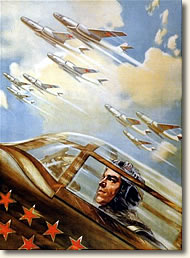 Soviet propaganda poster, 
1954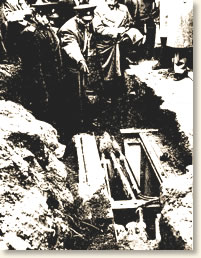 Discovery of the tap, 1956